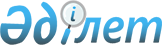 О некоторых вопросах административно-территориального устройства Северо-Казахстанской областиСовместное постановление акимата Северо-Казахстанской области от 14 декабря 2015 года N 484 и решение маслихата Северо-Казахстанской области от 14 декабря 2015 года N 40/5. Зарегистрировано Департаментом юстиции Северо-Казахстанской области 15 января 2016 года N 3560      В соответствии со статьей 8 и подпунктом 3) статьи 11 Закона Республики Казахстан от 8 декабря 1993 года "Об административно-территориальном устройстве Республики Казахстан", подпунктом 4) пункта 1 статьи 6 Закона Республики Казахстан от 23 января 2001 года "О местном государственном управлении и самоуправлении в Республике Казахстан", с учетом мнения районных представительных и исполнительных органов Северо-Казахстанской области, акимат Северо-Казахстанской области ПОСТАНОВИЛ и Северо-Казахстанский областной маслихат РЕШИЛ:

      1. Упразднить административно-территориальные единицы Северо-Казахстанской области, из которых выехали или переселились все жители, согласно приложению.

      2. Областному и районным исполнительным органам Северо-Казахстанской области обеспечить исключение упраздненных административно-территориальных единиц из учета данных. 

      3. Настоящее совместное постановление акимата Северо-Казахстанской области и решение Северо-Казахстанского областного маслихата вводится действие по истечении десяти календарных дней после дня его первого официального опубликования.

 Перечень упраздненных административно-территориальных единиц Северо-Казахстанской области, из которых выехали или переселились все жители
					© 2012. РГП на ПХВ «Институт законодательства и правовой информации Республики Казахстан» Министерства юстиции Республики Казахстан
				
      Аким 
Северо-Казахстанской области

Е. Султанов

      Секретарь 
Северо-Казахстанского 
областного маслихата

К. Едресов

      Председатель XXXХ сессии
Северо-Казахстанского 
областного маслихата

А. Сапаров
Приложение к совместному постановлению акимата Северо - Казахстанской области от 14 декабря 2015 года № 484 и решению Северо - Казахстанского областного маслихата от 14 декабря 2015 года № 40/5№ п/п

Наименование районов

Наименование сельских округов

Наименование административно-территориальных единиц, из которых выехали или переселились все жители

1

Айыртауский 

Сырымбетский

Качиловка

2

Айыртауский 

Елецкий

Кругловка

3

Айыртауский 

Гусаковский 

Красный кордон

4

Есильский 

Тарангульский

Сарыколь

5

Тайыншинский 

Большеизюмовский

Приречное

